§6208.  Review panel; review and decision on grant applications1.  Composition of review panel.  A review panel is established consisting of the following members:A.    [PL 2011, c. 655, Pt. EE, §20 (RP); PL 2011, c. 655, Pt. EE, §30 (AFF).]B.  The commissioner or the commissioner's designee;  [PL 2005, c. 266, §2 (NEW).]C.  A representative of the Department of Administrative and Financial Services, appointed by the Governor;  [PL 2017, c. 313, §7 (AMD).]D.  One representative of a county or regional government subdivision recommended by a statewide organization representing counties or regional service providers, appointed by the Governor;  [PL 2005, c. 266, §2 (NEW).]E.  Two representatives of municipal government, recommended by the Maine Municipal Association, who currently serve or formerly served as municipal officers or chief administrative officials of municipalities, with one representing a rural community with a population of less than 4,000 and one representing a suburban community with a population of 4,000 or more, appointed by the Governor; and  [PL 2005, c. 266, §2 (NEW).]F.  One representative of a service center community recommended by the Maine Service Centers Coalition or its successor organization, appointed by the Governor.  [PL 2005, c. 266, §2 (NEW).][PL 2017, c. 313, §7 (AMD).]2.  Review panel duties.  The review panel established in subsection 1 shall:A.  Determine whether each eligible applicant for a cooperative services grant, a capital grant or a planning grant meets the eligibility criteria under section 6205 and provide written notice to that applicant of its eligibility determination; and  [PL 2017, c. 313, §8 (AMD).]B.  In accordance with the request for proposals issued under section 6209, review and rank proposals from applicants eligible for cooperative services grants, capital grants and planning grants under section 6205 against the funding criteria defined in section 6207 and award cooperative services grants, capital grants or planning grants to proposals that best meet the funding criteria in section 6207 subject to availability of funding.  [PL 2017, c. 313, §8 (AMD).]Prior to issuing the request for proposals as provided in section 6209, the department shall consult with the review panel, which may suggest criteria for consideration by the department.[PL 2017, c. 313, §8 (AMD).]SECTION HISTORYPL 2005, c. 266, §2 (NEW). PL 2011, c. 655, Pt. EE, §20 (AMD). PL 2011, c. 655, Pt. EE, §30 (AFF). PL 2017, c. 313, §§7, 8 (AMD). The State of Maine claims a copyright in its codified statutes. If you intend to republish this material, we require that you include the following disclaimer in your publication:All copyrights and other rights to statutory text are reserved by the State of Maine. The text included in this publication reflects changes made through the First Regular and First Special Session of the 131st Maine Legislature and is current through November 1. 2023
                    . The text is subject to change without notice. It is a version that has not been officially certified by the Secretary of State. Refer to the Maine Revised Statutes Annotated and supplements for certified text.
                The Office of the Revisor of Statutes also requests that you send us one copy of any statutory publication you may produce. Our goal is not to restrict publishing activity, but to keep track of who is publishing what, to identify any needless duplication and to preserve the State's copyright rights.PLEASE NOTE: The Revisor's Office cannot perform research for or provide legal advice or interpretation of Maine law to the public. If you need legal assistance, please contact a qualified attorney.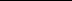 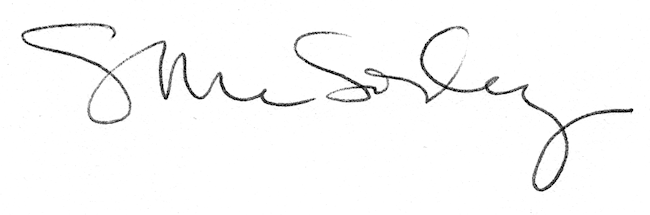 